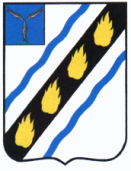 ЗОЛОТОСТЕПСКОЕ  МУНИЦИПАЛЬНОЕ  ОБРАЗОВАНИЕ СОВЕТСКОГО  МУНИЦИПАЛЬНОГО  РАЙОНА  САРАТОВСКОЙ  ОБЛАСТИСОВЕТ  ДЕПУТАТОВ (четвертого созыва)РЕШЕНИЕОт 16.11.2022 г. № 222с.Александровка Об утверждении Положения о предоставлении иных межбюджетных трансфертов из бюджета Золотостепского муниципального образования Советского муниципального района в бюджет Советского муниципального района Саратовской областиВ соответствии со статьями 86, 142 и 142.5 Бюджетного кодекса Российской Федерации, Федеральным законом от 06.10.2003 года № 131-ФЗ «Об общих принципах организации местного самоуправления в Российской Федерации», руководствуясь Уставом Золотостепского муниципального образования Советского муниципального района Саратовской области Совет депутатов Золотостепского муниципального образования РЕШИЛ:1. Утвердить Положение о предоставлении иных межбюджетных трансфертов из бюджета Золотостепского муниципального образования Советского муниципального района в бюджет Советского муниципального района Саратовской области, согласно приложению № 1 к настоящему решению.2. Утвердить Методику расчета объема иных межбюджетных трансфертов из бюджета Золотостепского муниципального образования Советского муниципального района в бюджет Советского муниципального района Саратовской области передаваемых в части составления проекта бюджета поселения, исполнения бюджета поселения, осуществление контроля за его исполнением и составления отчета об исполнении бюджета поселения, согласно приложению № 2 к настоящему решению.3. Настоящее решение вступает в силу с 01.01.2023 года и подлежит официальному   опубликованию.Глава Золотостепского муниципального образования  			А.В. Трушин                                                          Приложение № 1                                                           к решению Совета депутатов                                                                   Золотостепского муниципального образования                                                            Советского муниципального района                                                              от 16.11.2022   № 222Положениео предоставлении иных межбюджетных трансфертов из бюджета Золотостепского муниципального образования Советского муниципального района в бюджет Советского муниципального района Саратовской областиОбщие положенияНастоящее  Положение разработано в соответствии со статьями 142, 142.5 Бюджетного кодекса Российской Федерации, Федеральным законом от 06.10.2003 года № 131-ФЗ «Об общих принципах организации местного самоуправления в Российской Федерации». Настоящее Положение определяет основания, условия  и порядок предоставления иных межбюджетных трансфертов из бюджета Золотостепского муниципального образования Советского муниципального района в бюджет Советского муниципального района Саратовской области, а также осуществления контроля за расходованием данных средств.1.3.Иные межбюджетные трансферты предусматриваются  в составе бюджета Золотостепского муниципального образования Советского муниципального района в целях:- финансового обеспечения надлежащего осуществления полномочий по решению вопросов местного значения в соответствии с заключенными соглашениями.1.4.Понятия и термины, используемые в настоящем Положении, применяются в значениях, определенных Бюджетным кодексом Российской Федерации.Основания, условия и порядокпредоставления иных межбюджетных трансфертов2.1. Основанием предоставления иных межбюджетных трансфертов из бюджета Золотостепского  муниципального образования Советского муниципального района бюджету Советского муниципального района являются: 2.1.1. принятие соответствующего решения Совета депутатов Золотостепского  муниципального образования Советского муниципального района о передаче части полномочий, отнесенных к компетенции органов местного самоуправления сельских поселений, на исполнение органам местного самоуправления Советского муниципального района Саратовской области;  2.1.2. заключение соглашения между администрацией Золотостепского муниципального образования Советского муниципального района и администрацией Советского муниципального района о передаче части полномочий по решению вопросов местного значения.     2.2. Объем средств и целевое назначение иных межбюджетных трансфертов утверждается решением Совета депутатов Золотостепского муниципального образования Советского муниципального района  в бюджете на очередной финансовый год (очередной финансовый год и плановый период), а также посредством внесения изменений в решение о бюджете текущего года.2.3. Иные межбюджетные трансферты предоставляются в пределах бюджетных ассигнований и лимитов бюджетных обязательств, утвержденных сводной бюджетной росписью бюджета Золотостепского муниципального образования Советского муниципального района.2.4. Условием предоставления иных межбюджетных трансфертов из бюджета Золотостепского муниципального образования Советского муниципального района  бюджету Советского муниципального района предусмотренных пунктом 1.3.  раздела 1 является:- заключение Соглашения на финансовое обеспечение надлежащего осуществления полномочий по решению вопросов местного значения, содержащего следующие основные положения:- целевое назначение иных межбюджетных трансфертов; - объем бюджетных ассигнований, предусмотренных на предоставление иных межбюджетных трансфертов;- сроки действия соглашения; - порядок осуществления контроля за соблюдением условий установленных для предоставления и расходования иных межбюджетных трансфертов;- ответственность сторон за нарушение условий соглашения.      2.5. Иные межбюджетные трансферты из бюджета Золотостепского муниципального образования Советского муниципального района в бюджет Советского муниципального района предоставляются при условии соблюдения органами местного самоуправления района бюджетного законодательства Российской Федерации.      2.6. Предоставление иных межбюджетных трансфертов из бюджета Золотостепского муниципального образования Советского муниципального района в бюджет Советского муниципального района осуществляется за счет собственных доходов и источников финансирования дефицита бюджета Золотостепского муниципального образования.2.7. Перечисление иных межбюджетных трансфертов осуществляется финансовым органом на счета, открытые бюджету муниципального района в территориальном органе Федерального казначейства по Саратовской области.2.8. Иные межбюджетные трансферты, передаваемые бюджету Советского муниципального района, учитываются Советским муниципальным районом в составе доходов согласно бюджетной классификации и расходуются по целевому назначению.2.9. Расходование межбюджетных трансфертов, предоставляемых Советскому муниципальному району в соответствии с настоящим Положением, производится на основе сводной бюджетной росписи, кассового плана и уведомлений о бюджетных ассигнованиях.2.10. Иные межбюджетные трансферты носят целевой характер и не подлежат направлению на иные цели.3. Контроль за использованием иных межбюджетных трансфертов3.1.Иные межбюджетные трансферты, имеющие целевое назначение, не использованные в текущем финансовом году, могут использоваться в очередном финансовом году на те же цели при наличии потребности в указанных трансфертах в соответствии с решением о бюджете  Советского муниципального района на основании уведомлений по расчетам между бюджетами по межбюджетным трансфертам.При отсутствии потребности в указанных трансфертах, неиспользованные по состоянию на 1 января очередного финансового года иные межбюджетные трансферты подлежат возврату в бюджет Золотостепского муниципального образования в срок до 1 февраля следующего за отчетным годом.3.2.Контроль за расходованием иных межбюджетных трансфертов в пределах своих полномочий осуществляет финансовое управление администрации Советского муниципального района.Верно.Секретарь Совета депутатов                          Н.И.Штода                                                       Приложение № 2                                                           к решению Совета депутатов                                                                   Золотостепского муниципального образования                                                            Советского муниципального района                                                              от 16.11.2022   № 222Методика расчета объемаиных межбюджетных трансфертов из бюджета Золотостепского муниципального образования Советского муниципального района в бюджет Советского муниципального района Саратовской области передаваемых в части составления проекта бюджета поселения, исполнения бюджета поселения, осуществление контроля за его исполнением и составления отчета об исполнении бюджета поселения1. Методика расчета объема иных межбюджетных трансфертов, передаваемых из бюджета Золотостепского муниципального образования Советского муниципального района в бюджет Советского муниципального района Саратовской области в целях финансирования расходных обязательств муниципального района, связанных с обеспечением надлежащего осуществления полномочий по решению вопросов местного значения   определяет порядок расчета объемов межбюджетных трансфертов,  передаваемых в части составления проекта бюджета поселения, исполнения бюджета поселения, осуществление контроля за его исполнением и составления отчета об исполнении бюджета поселения. 2. Объем иных межбюджетных трансфертов, предоставляемых из бюджета Золотостепского муниципального образования Советского муниципального района в бюджет Советского муниципального района Саратовской области определяется с учетом необходимости обеспечения расходных обязательств Советского муниципального района, связанных с финансовым обеспечением передаваемых полномочий в части составления проекта бюджета поселения, исполнения бюджета поселения, осуществление контроля за его исполнением и составления отчета об исполнении бюджета поселения (на оплату труда, канцелярские расходы, расходы на программное обеспечение). 3. Размер иных межбюджетных трансфертов, предоставляемых из бюджета Золотостепского муниципального образования Советского муниципального района в бюджет Советского муниципального района,  рассчитывается по следующей формуле:            ИМБТ= Рот +Рк +Рпо, где ИМБТ — иные межбюджетные трансферты, передаваемые из бюджета Золотостепского муниципального образования Советского муниципального района в бюджет Советского муниципального района Саратовской области;Рот — расходы на оплату труда ;Рк – канцелярские расходы;Рпо-расходы на программное обеспечение. 4. Перечисление в бюджет Советского муниципального района иных межбюджетных трансфертов на финансовый год, предоставляемых из бюджета поселения в бюджет муниципального района на осуществление  полномочий в части составления проекта бюджета поселения, исполнения бюджета поселения, осуществление контроля за его исполнением и составления отчета об исполнении бюджета поселения производится ежеквартально в размере 1/4 от годовой суммы иных межбюджетных трансфертов, утвержденных решением о бюджете Золотостепского муниципального образования на очередной финансовый год .    5. Главным распорядителем бюджетных средств иных межбюджетных трансфертов на осуществление переданных полномочий  является финансовое управление администрации Советского муниципального района Саратовской области.    6. Расходы бюджета поселения на предоставление межбюджетных трансфертов и расходы бюджета муниципального  района, осуществляемые за счет межбюджетных трансфертов, планируются и исполняются по соответствующим кодам бюджетной классификации.              7.Межбюджетные  трансферты имеют строго целевое назначение и расходуются на цели, указанные в пункте 1 настоящей методики.Верно.Секретарь Совета депутатов                          Н.И.Штода                                                       